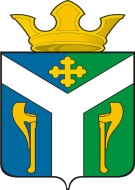 АДМИНИСТРАЦИЯ    УСТЬ – НИЦИНСКОГО СЕЛЬСКОГО ПОСЕЛЕНИЯПОСТАНОВЛЕНИЕ________________________________________________________________01.02.2024                                                                                                №30/1с. Усть – НицинскоеОб организации работ по пропуску паводковых вод в период весеннегополоводья в 2024  году на территории Усть-Ницинского сельского поселенияВ соответствии с Федеральным законом от 21.12.1994 года № 68-ФЗ «о защите населения и территорий от чрезвычайных ситуаций природного и техногенного характера», законом Свердловской области от 24.12.2004 № 221-ОЗ «О защите населения и территорий от чрезвычайных ситуаций природного и техногенного характера в Свердловской области»,   распоряжением Правительства Свердловской области от 11.12.2023 N 920-РП «О мерах по подготовке и пропуску весеннего половодья и паводковых вод в 2024 году на территории Свердловской области», с учетом постановления Администрации Слободо-Туринского муниципального района от 11.01.2024 № 04 «О мерах по подготовке к пропуску весеннего половодья и дождевых паводков в 2024 году на территории Слободо-Туринского муниципального района», в целях обеспечения жизнедеятельности населения, устойчивого функционирования организаций, своевременного проведения противопаводковых мероприятий по защите населения, жилых и хозяйственных объектов от  негативного воздействия вод, а также снижения возможных ущербов от негативного воздействия вод, безаварийного пропуска весеннего половодья и дождевых паводков на территории Усть-Ницинского сельского поселения в 2024 году,ПОСТАНОВЛЯЮ:1.   Организовать работы:- по пропуску паводковых вод в период весеннего  половодья с 12 марта  2024 года,-  по очистке  водопропускных труб и трубопереездов для сброса талых вод с проезжей части улиц и исключения подтопления весенними водами общественных и жилых зданий на территории поселения;- по снижению уровня воды в прудах до минимальных  значений, укреплению их берегов, подготовке водосбросных сооружений к пропуску весеннего половодья;- по информированию населения через объявления  о запрете выхода граждан и выезда  транспортных средств на лёд водных объектов на территории поселения с 13 марта 2024 года.2.   Для оперативного решения задач по ликвидации последствий возможных чрезвычайных ситуаций, возникших в период прохождения весеннего паводка   утвердить состав противопаводковой комиссии  на территории поселения на 2024 год (приложение № 1).3.  Утвердить План  мероприятий по безаварийному пропуску весеннего половодья на территории поселения в  2024 году (приложение № 2).4.   Утвердить Порядок действия населения при угрозе затопления и затоплении  населенных пунктов (приложение № 3).5.   Директору МУП «Жилкомсервис» Усть-Ницинского сельского поселения В. А. Голякову для устранения аварийных ситуаций в  многоквартирном жилом фонде, связанных с затоплением  талыми водами подвальных помещений: организовать расчистку придомовых территорий.6. Директору МУП «Север» Усть-Ницинского сельского поселения  М.М. Храмцову в период паводка организовать работу лодочной переправы для перевоза населения в экстренных случаях.7.   Постановление администрации Усть-Ницинского сельского поселения от 16.01.2023 г. № 11-НПА «Об организации работ по пропуску паводковых вод в период весеннего половодья в 2023 году на территории Усть-Ницинского сельского поселения» признать утратившим силу.8.  Настоящее Постановление опубликовать в «Информационном вестнике Усть-Ницинского сельского поселения» и разместить на официальном сайте Усть-Ницинского сельского поселения в информационно-телекоммуникационной сети "Интернет": www.усть-ницинское.рф.9.   Контроль за исполнением настоящего постановления оставляю за собой. Глава Усть-Ницинского                           сельского поселения                                                                               А.С.Лукин                                                                                                Приложение № 1 к постановлению                                                                                                  администрации Усть-Ницинского                                                                                                                        сельского поселения                                                                                     от 01.02.2024 г.  № 30/1 Состав противопаводковой комиссииУсть-Ницинского сельского поселения на 2024 годСухнев П.А. –  заместитель главы администрации Усть-Ницинского сельского поселения, председатель комиссии;Аксенов А.Б. –  специалист I кат. администрации Усть-Ницинскогосельского поселения, секретарь комиссии;Члены комиссии:Сидорова Л.А. –  специалист I кат. администрации Усть-Ницинскогосельского поселения;Есаулкова И.Н.-  ведущий специалист администрации Усть-Ницинского сельского поселения;Шанаурина О.П. –   специалист I категории администрации Усть-Ницинского сельского поселения;Аксёнова О.О. –  ведущий специалист администрации Усть-Ницинского сельского поселения; Голяков В.А.–      директор МУП «Жилкомсервис»;Храмцов М.М.  –     директор МУП «Север»;Семенюк И.А  -   начальник ПЧ 12/7 ГКПТУ  СО «ОПС СО  № 12» (по согласованию);Кайгородов А.В. - участковый уполномоченный полиции (по согласованию);Зотова Т.В. - директор   МКОУ «Краснослободская СОШ» (по согласованию);Сарычева С.Ю. - директор МКОУ «Усть-Ницинска СОШ» (по согласованию);Сабирова И.А.  -  директор МКОУ «Ермаковская ООШ» (по согласованию);Рямов И.Г. - директор МКОУ «Липчинская СОШ»                                                                                              (по согласованию).                                                                                           Приложение  № 2 к постановлению                                                                                        Администрации Усть-Ницинского                                                                                                                                    сельского поселения                                                                                       от 01.02.2024 г.  № 30/1Планмероприятий  по безаварийному пропуску весеннего половодья  на территории Усть-Ницинского сельского поселения в 2024 г. Приложение № 3  к постановлению                                                                                        Администрации Усть-Ницинского                                                                                                                                    сельского поселения                                                                                      от 01.02.2024 г.  № 30/1Порядок действия населения при угрозе затопления и затоплении населенных пунктов
1. При получении сигнала о подъёме уровня воды: - отключить газ, электричество, погасить огонь в печах; - перенести на верхние этажи или чердаки воду, запас продуктов, ценные      вещи, медицинские средства и документы;- укрепить или забить окна и  двери первых этажей досками или другими   материалами.2. При высоком уровне воды:- подняться на крышу дома, вывесить заметное днём полотнище, а ночью    подавать световые сигналы фонариком, керосиновой лампой, свечой или   факелом;
- для сбережения тепла находиться ближе друг к другу или делать активные   упражнения.
3. При спаде уровня воды:- не прикасаться к порванным и провисшим электропроводам;- по возможности сообщить в соответствующие службы о замеченных      разрушения газовых, водопроводных, канализационных и электрических    сетей;
- перед входом в строение убедиться, что его конструкции не имеют    серьёзных разрушений, а войдя в помещение, немедленно откройте окна и    двери для проветривания;- в темное время суток не включайте свет сразу, а убедитесь в том, что в    помещении не произошла утечка газа;- ни в коем случае не употреблять в пищу попавшие в воду продукты.
4. Если наводнение произошло неожиданно, и вы оказались в воде:
- попытайтесь удержаться за нетонущие предметы, сделав из них   своеобразный плот;- старайтесь выбраться на возвышенное место и подавайте сигналы, чтобы
спасателям было легче вас обнаружить.№п/пНаименование мероприятийСрок выполненияОтветственные завыполнение12341.Провести заседание комиссии «Об итогах работы по  весеннему половодью 2023 г. и задачи на 2024 г.» ФевральПредседатель комиссииСухнев П.А.2.Информирование населения через средства массовой информации о прогнозе паводковой обстановки, ее развитии, о мерах по защите населения и уменьшению ущерба от наводнения, о порядке действий при угрозе наводнения и в период паводкапаводковый периодПредседатель комиссииСухнев П.А.,специалисты I кат, ведущие специалисты администрации3.Составить график дежурства сотрудников администрации для контроля и оперативного сбора и доведения информации до ЕДДС района о ходе пропуска паводковых вод в Усть-Ницинском сельском поселении МартПредседатель комиссии Сухнев П.А.4. Организовать проведение обследований и проведение необходимых работ  по очистке подмостовых пространств и водопропускных труб от снега, наледи и мусора МартДиректор МУП «Север» Храмцов М.М.,Специалисты I кат., Ведущие специалисты администрации5.Проверить наличие и привести в соответствиерегистрационную и техническую документацию плавсредств  которые будут задействованы на переправеДо 21 мартаДиректор МУП « Север»Храмцов М.М.6.Провести ремонтные работы (при необходимости)  моторной лодки, и проверить готовность к работе переправыМартДиректор МУП «Север»Храмцов М.М..7.Проверить наличие и соответствие документов у судоводителей  которые будут работать на переправе. При необходимости проверить их подготовку и аттестацию в установленном порядкедо 13 мартаДиректор МУП «Север»Храмцов М.М.8.Организовать завоз в заречные  населенные  пункты  муки, соли, спичек и др. товаров  первой необходимостидо 05апреляПредприниматели9.Обеспечить запасы в заречных  ФАП лечебно-профилактических перевязочных материаловдо 05 апреля Главный врач ГАУЗ СО «Слобдо-Туринская районная больница» Храмцова С.Г.(по плану мероприятийГлавы МР)10Составить списки населения, проживающих в зоне возможных затоплений, по каждому                           населенному пункту, подготовить пункты                          временного размещения для эвакуируемого населения и сельскохозяйственных  животныхдо 01 апреляСпециалисты I кат., ведущие специалисты администрации 11.Провести работы по укреплению дамб и гидротехнических сооруженийдо выхода рек из береговПредседатель комиссииСухнев П.А.,Директор МУП «Север»Храмцов М.М., специалист I  кат. администрации Шанаурина О.П.12.Создать дополнительные запасы строительных материалов, электрооборудования, спасательных средств, средства связи, необходимых для ликвидации возможных разрушений в период паводкамартДиректор МУП «Север»Храмцов М.М.13.Подготовить подъезды к паромным переправам в соответствии с правилами инспекции Центра ГИМС, ГИБДДдо начала работы паромных переправДиректор МУП «Север»Храмцов М.М. 14.Подготовить памятки населению по его действиям в период половодья, в случае угрозы жизни и здоровью людей и организация распространения данных памяток в местах массового присутствия населения (магазины, клубы, остановки общественного транспорта, почтовые отделения, информационный щиты)при подготовке к половодьюПредседатель комиссииСухнев П.А., Специалисты I кат., ведущие специалисты администрации 